Welcome to the PCWGA 2021 Season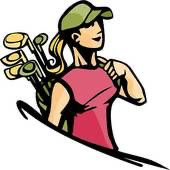 MEMBERSHIP APPLICATION TUESDAY PLAY TEE TIMES BEGINNING AT 9 am (starting May 4th)Sign up sheets in Pro Shop one week prior to playNAME: ___________________________________________________SPOUSE (OPT): _____________________________________________LOCAL ADDRESS: ___________________________________________HOME ADDRESS:___________________________________________CELL: __________________             GHIN #:______________________EMAIL:___________________________________________________NEW MEMBER:   Yes_____________    No ____________PCWGA 2021 dues     $50Please send this form and your check to:Karen Skinner-PCWGA1 Augusta CourtPark City, Utah 84060